Załącznik nr 1
do uchwały nr 15/2021/2022
Rady Pedagogicznej Specjalnego Ośrodka
Szkolno-Wychowawczego nr 4 w Łodzi
z dnia 14 czerwca 2022 rokuSzkolny zestaw podręczników i materiałów ćwiczeniowych
w roku szkolnym 2022-2023Szkoła Podstawowa nr 97
dla Dzieci Niesłyszących
w SOSW nr 4 w łodzi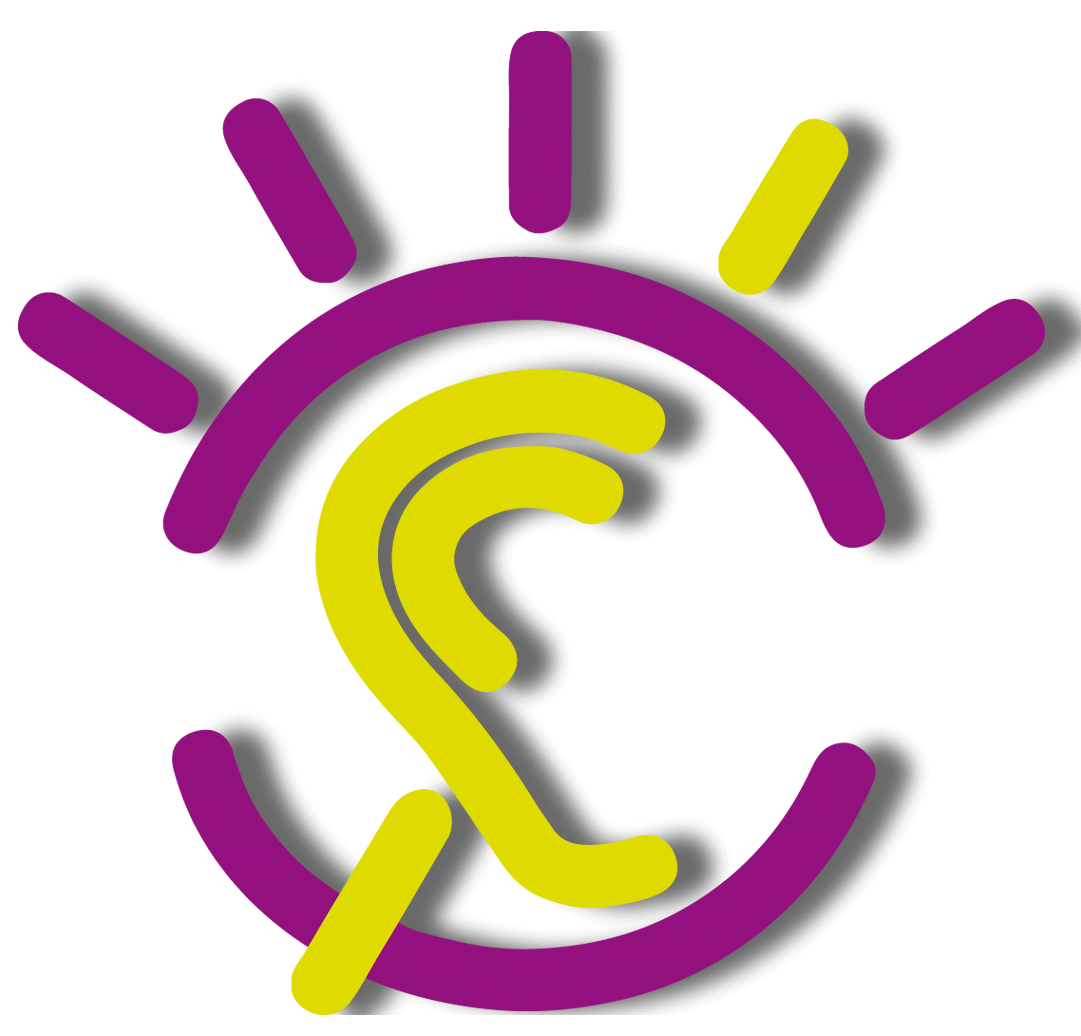 Łódź 2022PrzedszkoleKlasa 1Klasa 2Klasa 3Klasa 4Klasa 5Klasa 6Klasa 7Klasa 8PrzedmiotAutor Tytuł podręcznikaWydawnictwo Numer i data dopuszczeniaEdukacja przedszkolnaMateriały własne nauczycieliJęzyk angielskiMateriały własne nauczycieliPrzedmiotAutor Tytuł podręcznikaWydawnictwo Numer i data dopuszczeniaEdukacja wczesnoszkolnaPraca zbiorowaNowi Tropiciele 1WSiP815/1/2017Język angielskiRebecca Adlard,Dorota Sikora-Banasik,Edyta SmółkowskaSuper Heroes 1. Podręcznik do języka angielskiego dla klasy 1 + ćwiczeniaNowa Era1095/1/2020ReligiaE. KondrakD. KurpińskiJ. SnopekŻyjemy w Bożym ŚwiecieJednośćAZ-11-01/12-KI-1/12Informatyka Materiały własne nauczycieliPrzedmiotAutor Tytuł podręcznikaWydawnictwo Numer i data dopuszczeniaEdukacja wczesnoszkolnaPraca zbiorowaNowi Tropiciele 2WSIP815/1/2017Język angielskiSuper Heroes 2. Podręcznik do języka angielskiego dla klasy 2 + ćwiczeniaNowa Era1095/2/2021InformatykaMateriały własne nauczycieliReligiaE. KondrakD. KurpińskiJ. SnopekJezus jest z namiJednośćAZ-13-01/12-KI-4/13PrzedmiotAutor Tytuł podręcznikaWydawnictwo Numer i data dopuszczeniaEdukacja wczesnoszkolnaPraca zbiorowa           Nowi Tropiciele 3WSIP815/1/2017Język angielskiSuper Heroes 3. Podręcznik do języka angielskiego dla klasy 3 + ćwiczeniaNowa Era1095/3/2022Informatyka    Materiały własne nauczycieliReligiaOprac. zbior.D. KurpińskiJ. SnopekPrzyjmujemy Pana JezusaWyd. Święty WojciechJednośćAZ-13-01/10-PO-1/13 zPrzedmiotAutor Tytuł podręcznikaWydawnictwo Numer i data dopuszczeniaJ. polskiA. Klimowicz,M. DerlukiewiczA. Łuczak, A. MurdzekNowe słowa na start!Między namiNowa Era GWO907/1/2020J. angielski Kevin HadleySuper Powers 4Materiały własne nauczycielaNowa Era1097/1/2020MatematykaM. DobrowolskaM. Jucewicz 
M. KarpińskiP. ZarzyckiMatematyka z plusemMateriały własne nauczycielaGWOHistoriaB. Olszewska, W.  Surdyk-FertschWczoraj i dziś Nowa Era 877/1/2017Przyroda M. Marko-Worłowska, F. SzlajferTajemnice przyrody Nowa Era  863/2019/z1Informatyka Materiały własne nauczyciela TechnikaMateriały własne nauczycielaMuzykaMateriały własne nauczycielaPlastykaJ. Lukas,K. OnakDo dzieła!Nowa EraReligiaK. MielnickiE. KondrakMiejsca pełne BogactwJednośćAz-21-02/12-KI-1/12PrzedmiotAutor Tytuł podręcznikaWydawnictwo Numer i data dopuszczeniaJ. polskiA. Łuczak,A. Murdzek,Marlena DerlukiewiczMiędzy nami Nowe słowa na start!GWO Nowa era867/1/2018J. angielski materiały własne nauczycielaMatematykaM. DobrowolskaM. Jucewicz 
M. KarpińskiP. ZarzyckiMatematyka z plusemMateriały własne nauczycielaGWOHistoriaG. WojciechowskiWczoraj i dziś Nowa Era369/2/2013/2015BiologiaM. Sęktas, J. StawarzPuls Życia Nowa Era 844/1/2018GeografiaF. SzlajferPlaneta Nowa Nowa Era906/1/2018InformatykaMateriały własne nauczyciela TechnikaMateriały własne nauczycielaMuzykaMateriały własne nauczycielaPlastykaJ. Lukas,K. OnakDo dzieła! Nowa EraWDŻMateriały własne nauczycielaReligiaK. MielnickiE. KondrakSpotkania uBogacająceJednośćAz-22-02/12-KI-1/12PrzedmiotAutor Tytuł podręcznikaWydawnictwo Numer i data dopuszczeniaJęzyk polskiŁuczak, A. Murdzek,E. Derlukiewicz   Między namiNowe słowa Na start!GWONowa Era867/1/2018Język angielskiMateriały własne nauczycielaGeografiaT.RachwałR.MalarzPlaneta NowaNowa Era906/2/2019MatematykaM. DobrowolskaM. JucewiczM. KarpińskiP. ZarzyckiMatematyka z plusem Materiały własne nauczycielaGdańskieWydawnictwoOświatowe773/3/2016BiologiaJ. StawarzPuls życiaNowa Era 844/2/2019HistoriaW. Surdyk-FertschB. OlszewskaWczoraj i dziś           Nowa Era369/3/2013/2016InformatykaMateriały własne nauczycielaTechnikaMateriały własne nauczycielaPlastykaJ. Lukas,K. OnakDo dzieła!Nowa EraMuzykaMateriały własne nauczycielaReligiaOprac. zbior.Tajemnice Bogatego życiaJednośćAz-23-02/12-ki-3/14WDŻMateriały własne nauczycielaPrzedmiotAutor Tytuł podręcznikaWydawnictwo Numer i data dopuszczeniaJęzyk polskiA. ŁuczakA. MurdzekMiędzy namiGWO907/4/2017Język angielskiJenny DooleyFlash 5Express Publishing866/2/2018MatematykaM. DobrowolskaMatematyka z plusem Materiały własne nauczycielaGdańskie Wydawnictwo Oświatowe780/4/2017FizykaK. Horodecki, A. LudwikowskiFizyka z plusemGdańskie Wydawnictwo Oświatowe824/1/2017Chemia Materiały własne nauczycielaBiologiaM. JefimowPuls życia Nowa Era844/3/2020/z1HistoriaS. RoszakA. ŁaszkiewiczWczoraj i dziś Nowa Era877/4/2017GeografiaR. MalarzT.RachwałPlaneta Nowa Nowa Era906/3/2019z1InformatykaMateriały własne nauczyciela MuzykaMateriały własne nauczycielaPlastykaJ. Lukas,K. OnakDo dzieła!Nowa EraWDŻMateriały własne nauczycielaPrzedmiotAutor Tytuł podręcznikaWydawnictwo Numer i data dopuszczeniaJęzyk polskiChmielMiędzy namiGWO907/4/2017Język angielskiMateriały własne nauczycielaMatematykaM. DobrowolskaMatematyka z plusem Materiały własne nauczycielaGdańskie Wydawnictwo Oświatowe780/5/2018FizykaK. Horodecki,A. LudwikowskiFizyka z plusemGdańskie Wydawnictwo Oświatowe824/1/2017BiologiaB.Sągin , A. BoczarowskaPuls życia Nowa Era844/3/2018HistoriaR. Śniegocki, A. ZielińskaWczoraj i dziś Nowa Era877/5/2018ChemiaMateriały własne nauczycielaGeografiaRachwał, SzczypińskiPlaneta Nowa Nowa Era906/4/2018WOSJanicka, JanickiDziś i jutro Nowa Era874/2017InformatykaMateriały własne nauczyciela WDŻMateriały własne nauczycielaEdukacja dla bezpieczeństwaJarosław SłomaŻyję i działam bezpiecznieNowa Era846/2017Zespół edukacyjno-terapeutycznyA. TanajewskaA. Borowska-KociembaŚladami pór roku. Pewny start. Karty pracy dla uczniów z niepełnosprawnością intelektualnąHarmoniaPWN 